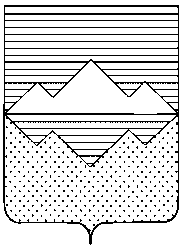 СОБРАНИЕ ДЕПУТАТОВСАТКИНСКОГО МУНИЦИПАЛЬНОГО РАЙОНАЧЕЛЯБИНСКОЙ ОБЛАСТИРЕШЕНИЕот 24 января 2024 года №417/84г. СаткаО законодательной инициативе Собрания депутатов Саткинского муниципального районаВ соответствии с Федеральным законом от 6 октября 2003 года № 131 «Об общих принципах организации местного самоуправления в Российской Федерации», со статьей 2, 9 Закона Челябинской области от 26 октября 2006 года № 66-ЗО «Об административно-территориальном устройстве Челябинской области, статьей 21 Устава Саткинского муниципального района, СОБРАНИЕ ДЕПУТАТОВ САТКИНСКОГО МУНИЦИПАЛЬНОГО РАЙОНА РЕШАЕТ:1. Внести в порядке законодательной инициативы в Законодательное Собрание Челябинской области проект постановления Законодательного Собрания Челябинской области «Об административно-территориальном преобразовании Саткинского муниципального района в Саткинский муниципальный округ». 2. Контроль за исполнением настоящего решения возложить на комиссию по законодательству и местному самоуправлению (председатель - Е.Р. Привалова).3. Настоящее решение вступает в силу со дня официального опубликования.Председатель Собрания депутатовСаткинского муниципального района						Н.П. БурматовВнесен Собранием депутатовСаткинского муниципального районаПроект Законодательное Собрание Челябинской области ПОСТАНОВЛЯЕТ:1. Объединить следующие административно-территориальные единицы:Айлинский сельсовет;город Бакал;рабочий поселок Бердяуш;рабочий поселок Межевой;город Сатка;рабочий поселок Сулея;Романовский сельсовет.2. Изменить статус Саткинского района на статус Саткинского округа, в состав которого входят следующие населенные пункты:село Айлино;деревня Алексеевка;город Бакалрабочий поселок Бердяуш;поселок Березовый Мост;поселок Большая Запань;деревня Верхний Айск;село Единовер, остановочный пункт;поселок Ельничный;поселок Жукатау, железнодорожная станция;поселок Зюраткуль;поселок Иструть;поселок Магнитский;поселок Малый Бердяуш;поселок Межгорный;рабочий поселок Межевой;поселок Мраморный;поселок Нижняя Сатка;деревня Петромихайловка;деревня Покровка;поселок Пороги;поселок Постройки;село Романовка;поселок Рудничное, железнодорожный разъезд;город Сатка;поселок Сибирка;деревня Сикиязтамак;деревня Старая Пристань;рабочий посёлок Сулея;поселок Тельмана;поселок Черная Речка;поселок Чулковка;3. Определить административным центром Саткинского округа город Сатку.4. Упразднить следующие административно-территориальные единицы:Саткинский район;Айлинский сельсовет;город Бакал;рабочий посёлок Бердяуш;рабочий посёлок Межевой;город Сатка;рабочий посёлок Сулея;Романовский сельсовет.5. Настоящее Постановление вступает в силу со дня его официального опубликованияПредседательЗаконодательного Собрания                                                                              О. В. ГерберПояснительная запискак проекту постановления Законодательного СобранияЧелябинской области «Об административно-территориальном преобразовании Саткинского района в Саткинский округ»	В соответствии со статьей 5 Закона Челябинской области от 26 октября 2006 года № 66-ЗО «Об административно – территориальном устройстве Челябинской области» преобразование административно-территориальных единиц Челябинской области, изменение их границ и статуса производятся одновременно с территориальными преобразованиями муниципальных образований в порядке, установленном законодательством Российской Федерации для преобразований муниципальных образований и изменения их границ. 	В связи с преобразованием муниципального образования Саткинский муниципальный район в муниципальное образование Саткинский муниципальный округ Челябинской области необходимо принять постановление Законодательного Собрания Челябинской области «Об административно-территориальном преобразовании Саткинского района в Саткинский округ», регулирующее вопросы объединения некоторых административно-территориальных единиц, изменения статуса Саткинского района на статус Саткинского округа, определения административного центра Саткинского округа и упразднения некоторых административно-территориальных единиц.	Реализация данного проекта постановления Законодательного Собрания не потребует дополнительных финансовых, материальных и иных расходов областного бюджета. Таким образом, финансово-экономическое обоснование, предусмотренное Регламентом Законодательного Собрания Челябинской области, не требуется. Об административно-территори-альном преобразовании Саткинского района в Саткинский округ